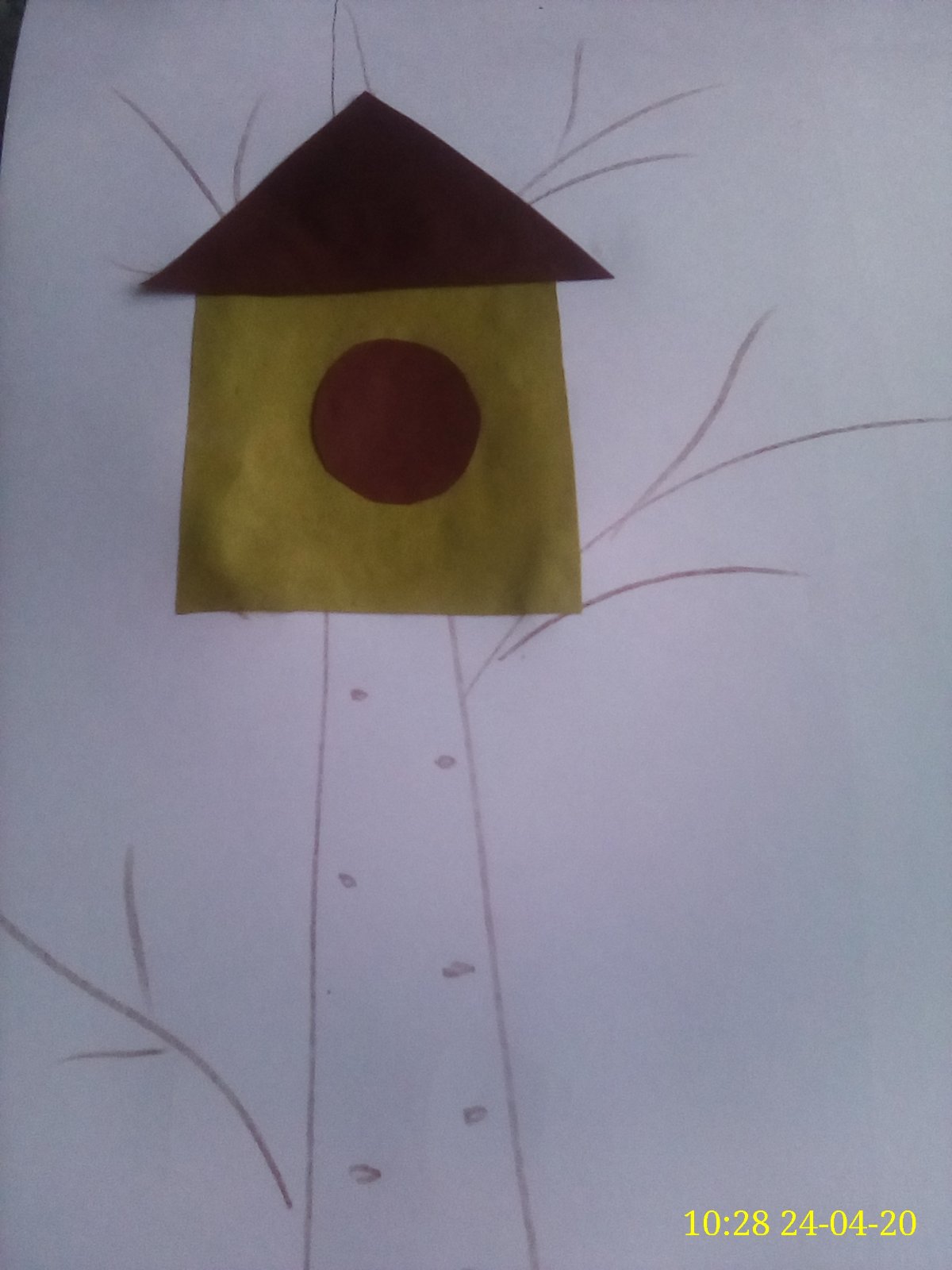 Аппликация «СКВОРЕЧНИК» младшая группа. Шайкин Дмитрий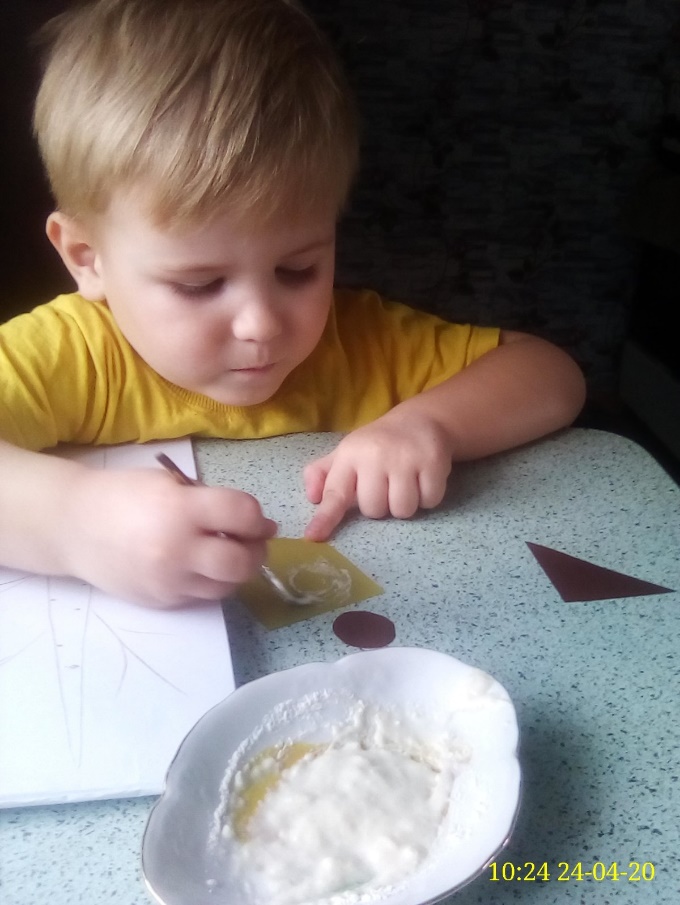 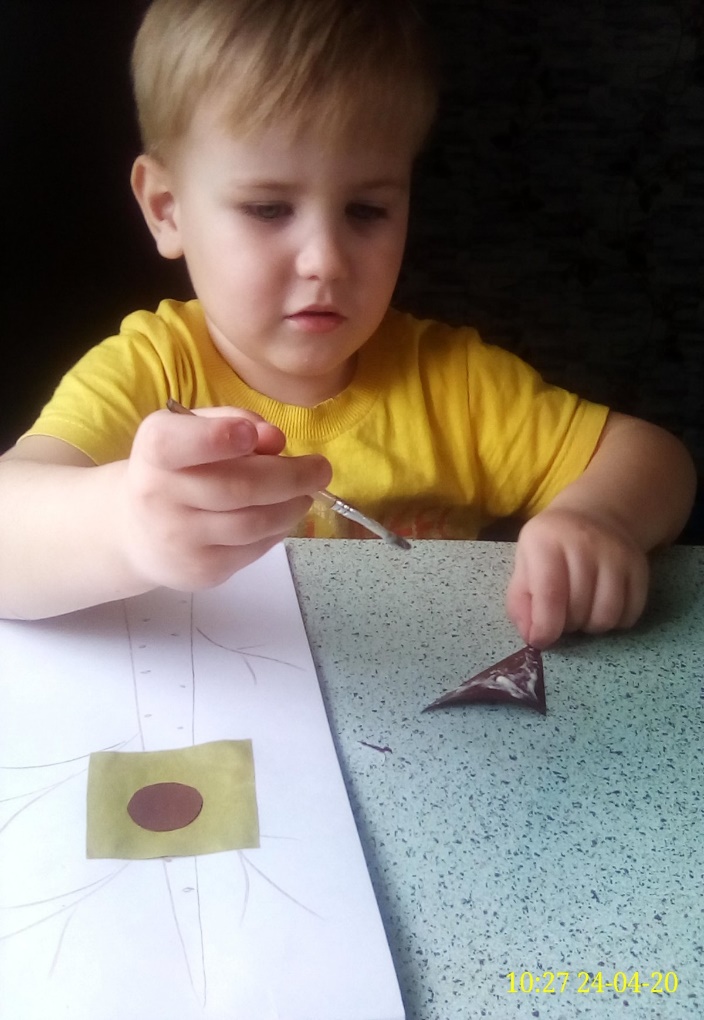    аппликация Скворечник младшая группа   Распопина Софья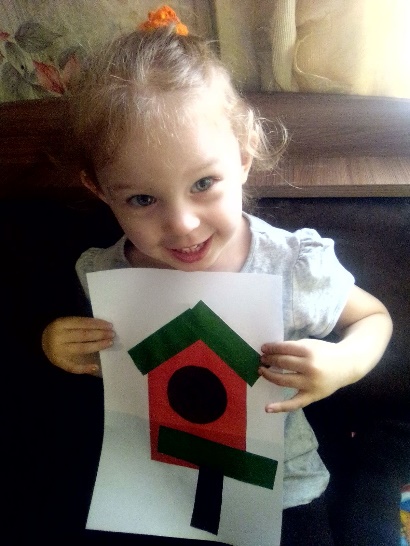 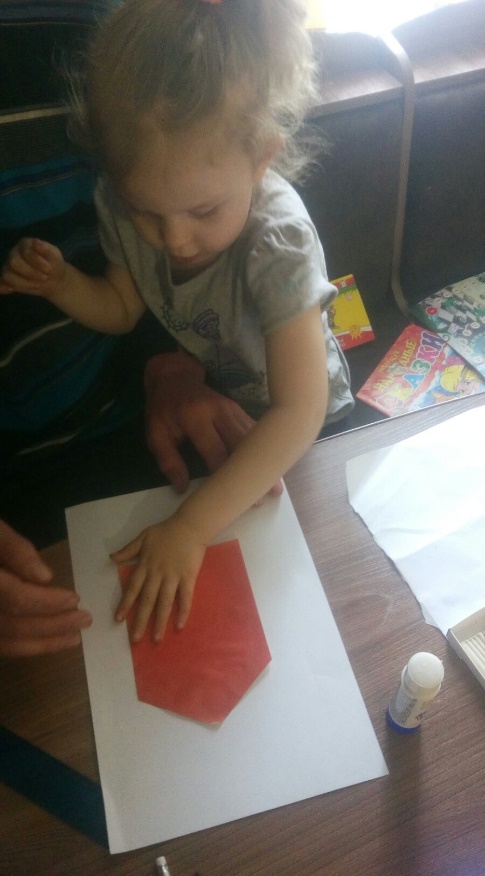 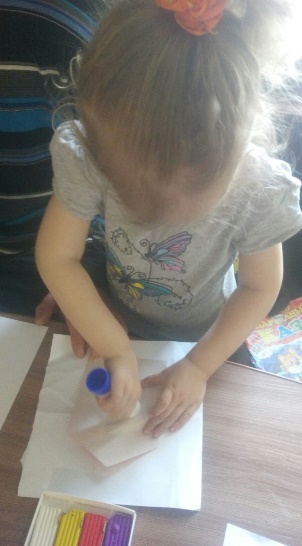 